MINISTÉRIO DA EDUCAÇÃOUNIVERSIDADE FEDERAL DO PIAUÍPRÓ-REITORIA DE ASSUNTOS ESTUDANTIS E COMUNITÁRIOSCOORDENADORIA DE ASSISTÊNCIA COMUNITÁRIASERVIÇO DE BENEFÍCIO AO ESTUDANTECampus Universitário Ministro Petrônio Portela, Bairro Ininga, Teresina, Piauí, Brasil; CEP 64049-550SG – 14. Telefones: (86) 3215 5642/ 3215 5645; Fax (86) 3215 5640PROGRAMA DA BOLSA DE APOIO ESTUDANTILTERMO DE COMPROMISSO        Eu, ____________________________________________________ nascido em ____/___/____         Nacionalidade ___________________________ Natural de: _____________________________ CPF:__________________ Identidade nº_____________Órgão Expedidor: ______UF:______ Sexo: Masculino(  ) Feminino(  ) Estado Civil _________________residindo à Rua:________ _______________________________________________________________Zona:__________ Bairro:____________ Cidade: ______________   Estado:___________ CEP: ________________          Telefone(s):___________________________________E-mail____________________________ aluno do curso de: _________________________________________matrícula nº:___________. Declaro estar ciente que o período máximo para participação no Programa Bolsa de Apoio Estudantil é até 24 meses consecutivos, sendo obrigatória a comprovação de vínculo semestral com a instituição sob pena de desligamento automático do benefício. Cidade: ____________________
Data:      ___/____/______________Banco:_________________________________
Nº da Agência: __________________________ Conta Corrente: ____________________________      _____________________________________________________________
                                   Assinatura do Estudante (Por Extenso)Previsão do Término do BenefícioData: ___/___/___                            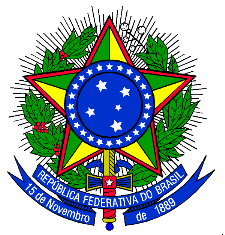 